Wildbouillon met fijne groentenIngrediënten4 personen75 gharicots verts4baby-maiskolfjes2bosuitjes2 pottenwildfond3 eetlepelsmedium dry sherryzoutversgemalen peper8zoute kaasstengelsKies productenAan de slagPrintenRecept delen1Haricots verts schoonmaken en halveren. Maïskolfjes in dunne plakjes snijden. In steelpan met ruim water en zout haricots verts en maïsplakjes in ca. 3 à 4 minuten beetgaar koken. In zeef onder koud stromend water afspoelen en laten uitlekken. Bosuitjes schoonmaken, in stukjes van 4 cm snijden en stukjes in lengte in flinterdunne reepjes snijden.2In pan wildfond met 2 potten water en sherry aan de kook brengen. Haricots verts en maïs toevoegen en geheel nog ca. 2 minuten zachtjes doorwarmen. Zout en peper naar smaak toevoegen. Wildbouillon in vier diepe borden scheppen, in midden bergje bosui leggen en op rand van borden twee kaasstengels leggen.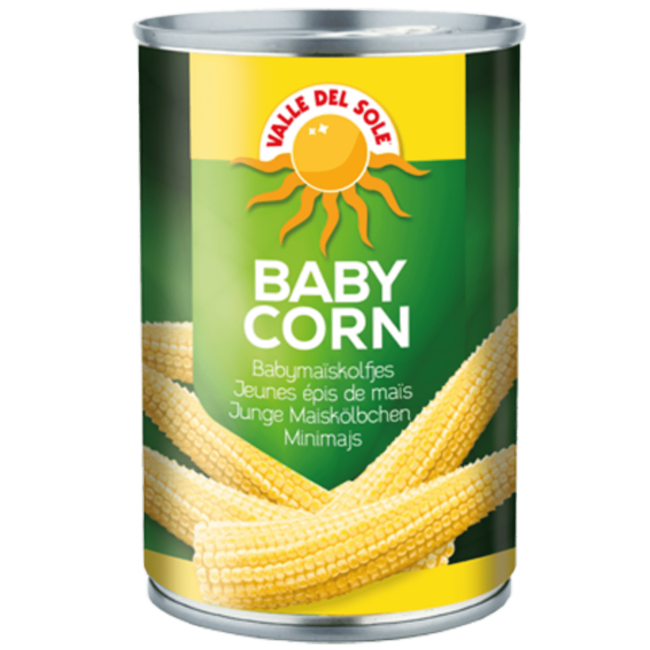 Valle Del Sole Baby Maiskolfjes, 400 g